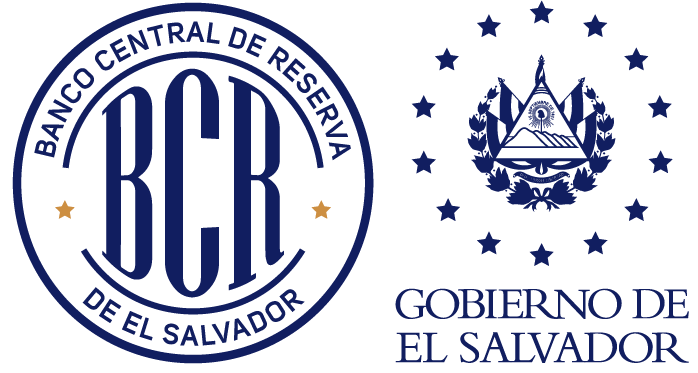 Acceso: obtener copia de sus datos, conocer la finalidad de su tratamiento, que datos se encuentran sometidos al tratamiento.Rectificación: modifiquen datos erróneos o incompletos, Cancelación: eliminación debido a que son inadecuados o excesivos.Oposición: que no se lleve a cabo o cese el tratamiento.Indique cual o cuales de sus datos personales necesita tener acceso o que se realice la rectificación, cancelación y oposición, indicando la documentación que se adjuntara para demostrarlo. Género           	    Género           	    Género           	    Género           	    Género           	    Género           	    Nacionalidad         Salvadoreña             ExtranjeroNacionalidad         Salvadoreña             ExtranjeroNacionalidad         Salvadoreña             ExtranjeroNacionalidad         Salvadoreña             ExtranjeroNacionalidad         Salvadoreña             ExtranjeroNacionalidad         Salvadoreña             ExtranjeroNacionalidad         Salvadoreña             ExtranjeroEdadEdadEdadEdadEdadEdadProfesión u oficio                                               Profesión u oficio                                               Profesión u oficio                                               Profesión u oficio                                               Profesión u oficio                                               Profesión u oficio                                               Profesión u oficio                                               Departamento               Departamento               Departamento               Departamento               Departamento               Departamento               MunicipioMunicipioMunicipioMunicipioMunicipioMunicipioMunicipioNivel EducativoSin escolaridad            Sin escolaridad            Sin escolaridad            Sin escolaridad            Educación básicaEducación básicaEducación básicaEducación básica      Bachillerato                   Bachillerato                   Bachillerato                   Bachillerato              Técnico Técnico Técnico TécnicoLicenciaturaLicenciaturaLicenciaturaLicenciatura      Maestría      Maestría      MaestríaDoctoradoFORMA PARTE DE ALGUNO DE LOS SIGUIENTES GRUPOS POBLACIONALES:FORMA PARTE DE ALGUNO DE LOS SIGUIENTES GRUPOS POBLACIONALES:FORMA PARTE DE ALGUNO DE LOS SIGUIENTES GRUPOS POBLACIONALES:FORMA PARTE DE ALGUNO DE LOS SIGUIENTES GRUPOS POBLACIONALES:FORMA PARTE DE ALGUNO DE LOS SIGUIENTES GRUPOS POBLACIONALES:FORMA PARTE DE ALGUNO DE LOS SIGUIENTES GRUPOS POBLACIONALES:FORMA PARTE DE ALGUNO DE LOS SIGUIENTES GRUPOS POBLACIONALES:FORMA PARTE DE ALGUNO DE LOS SIGUIENTES GRUPOS POBLACIONALES:FORMA PARTE DE ALGUNO DE LOS SIGUIENTES GRUPOS POBLACIONALES:FORMA PARTE DE ALGUNO DE LOS SIGUIENTES GRUPOS POBLACIONALES:FORMA PARTE DE ALGUNO DE LOS SIGUIENTES GRUPOS POBLACIONALES:FORMA PARTE DE ALGUNO DE LOS SIGUIENTES GRUPOS POBLACIONALES:FORMA PARTE DE ALGUNO DE LOS SIGUIENTES GRUPOS POBLACIONALES:No pertenezco a ningún grupo poblacional     No pertenezco a ningún grupo poblacional     No pertenezco a ningún grupo poblacional     No pertenezco a ningún grupo poblacional     No pertenezco a ningún grupo poblacional     No pertenezco a ningún grupo poblacional     No pertenezco a ningún grupo poblacional     No pertenezco a ningún grupo poblacional     No pertenezco a ningún grupo poblacional     No pertenezco a ningún grupo poblacional     No pertenezco a ningún grupo poblacional     No pertenezco a ningún grupo poblacional     No pertenezco a ningún grupo poblacional     LGBTI+QLGBTI+QLGBTI+QLGBTI+QLGBTI+QLGBTI+QLGBTI+QLGBTI+QLGBTI+QLGBTI+QLGBTI+QLGBTI+QLGBTI+QLesbianaGayGayGayBisexualBisexualTransexualTransexualTransexualTransexualTransexualIntersexualIntersexualPersona no Binarias dentro del género QueerPersona no Binarias dentro del género QueerPersona no Binarias dentro del género QueerPersona no Binarias dentro del género QueerPersona no Binarias dentro del género QueerPersona no Binarias dentro del género QueerPersona no Binarias dentro del género QueerPersona no Binarias dentro del género QueerPersona no Binarias dentro del género QueerPersona no Binarias dentro del género QueerPersona no Binarias dentro del género QueerPersona no Binarias dentro del género QueerPersona no Binarias dentro del género QueerAfrodescendientes Afrodescendientes                                        Otro                                       Otro                                       Otro                                       Otro                                       OtroPueblos indígenasPueblos indígenasOtroOtroOtroIndique si posee discapacidad:         Física motora                     Sensorial  Indique si posee discapacidad:         Física motora                     Sensorial  Indique si posee discapacidad:         Física motora                     Sensorial  Indique si posee discapacidad:         Física motora                     Sensorial  Indique si posee discapacidad:         Física motora                     Sensorial  Indique si posee discapacidad:         Física motora                     Sensorial  Indique si posee discapacidad:         Física motora                     Sensorial  Indique si posee discapacidad:         Física motora                     Sensorial  Indique si posee discapacidad:         Física motora                     Sensorial  Indique si posee discapacidad:         Física motora                     Sensorial  Indique si posee discapacidad:         Física motora                     Sensorial  Indique si posee discapacidad:         Física motora                     Sensorial  Indique si posee discapacidad:         Física motora                     Sensorial  IntelectualMotrizMotrizAuditivaAuditivaAuditivaAuditivaVisualVisualVisualOtroOtroOtro¿Cómo se enteró de la existencia de la Ley de Acceso a la Información Pública?¿Cómo se enteró de la existencia de la Ley de Acceso a la Información Pública?¿Cómo se enteró de la existencia de la Ley de Acceso a la Información Pública?¿Cómo se enteró de la existencia de la Ley de Acceso a la Información Pública?¿Cómo se enteró de la existencia de la Ley de Acceso a la Información Pública?¿Cómo se enteró de la existencia de la Ley de Acceso a la Información Pública?¿Cómo se enteró de la existencia de la Ley de Acceso a la Información Pública?¿Cómo se enteró de la existencia de la Ley de Acceso a la Información Pública?¿Cómo se enteró de la existencia de la Ley de Acceso a la Información Pública?¿Cómo se enteró de la existencia de la Ley de Acceso a la Información Pública?¿Cómo se enteró de la existencia de la Ley de Acceso a la Información Pública?¿Cómo se enteró de la existencia de la Ley de Acceso a la Información Pública?¿Cómo se enteró de la existencia de la Ley de Acceso a la Información Pública?Prensa                      Radio                    Radio                    Televisión                      Televisión                      Televisión                      Televisión                      Internet                  Internet                  Internet                  OtroOtroOtro